Federatie jeugdpartij op zaterdag 24 juni 2017  om 10.00 uurScheidsrechters: clubscheidsrechter(s)Inleg € 2,00 per persoon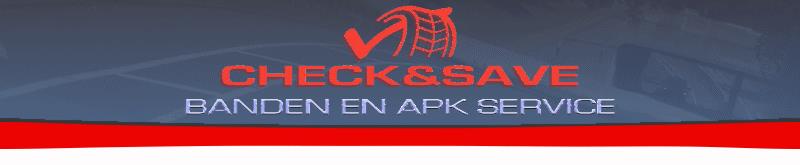 Sponsor: Schooljongens  – AfdelingWinnaarsronde: 	2 prijzenPoule 1Poule 2Uitslagen 24 juni 2017Soort wedstrijd 	: Federatie Schooljongens Afdeling 			Prijzen		: 2 prijzenUitslagenStandenUitslagenStanden1ExmorraEXMORRA
rood-witHendrik KuiperIngmar ElgersmaNiels Steigenga2WorkumDE PRIPPERgeel-zwartJulian KuipersIwan BoersmaBente Miedema3ArumWILLEM WESTRA
zwart-geelTieme TolsmaKlaas Hibma4Witmarsum
PIM MULIER
geel-grijsJelmer de VriesThijs Piersma5ArumWILLEM WESTRA
zwart-geelJildert WijbengaMarwin Tolsma6Bolsward-Makkum-SchettensPARTUUR BMSStefan YskaXander van BerkumTjipke van Goslinga1-21-32-3Poule 1Punten voorTotaal voorPunten tegen Totaal tegen1234-54-65-6Poule 2Punten voorTotaal voorPunten tegen Totaal tegen456Winnaars Poule 1Winnaars Poule 2UitslagPartuur …….Partuur …….UitslagPartuur12